Skolebestyrelsesmøde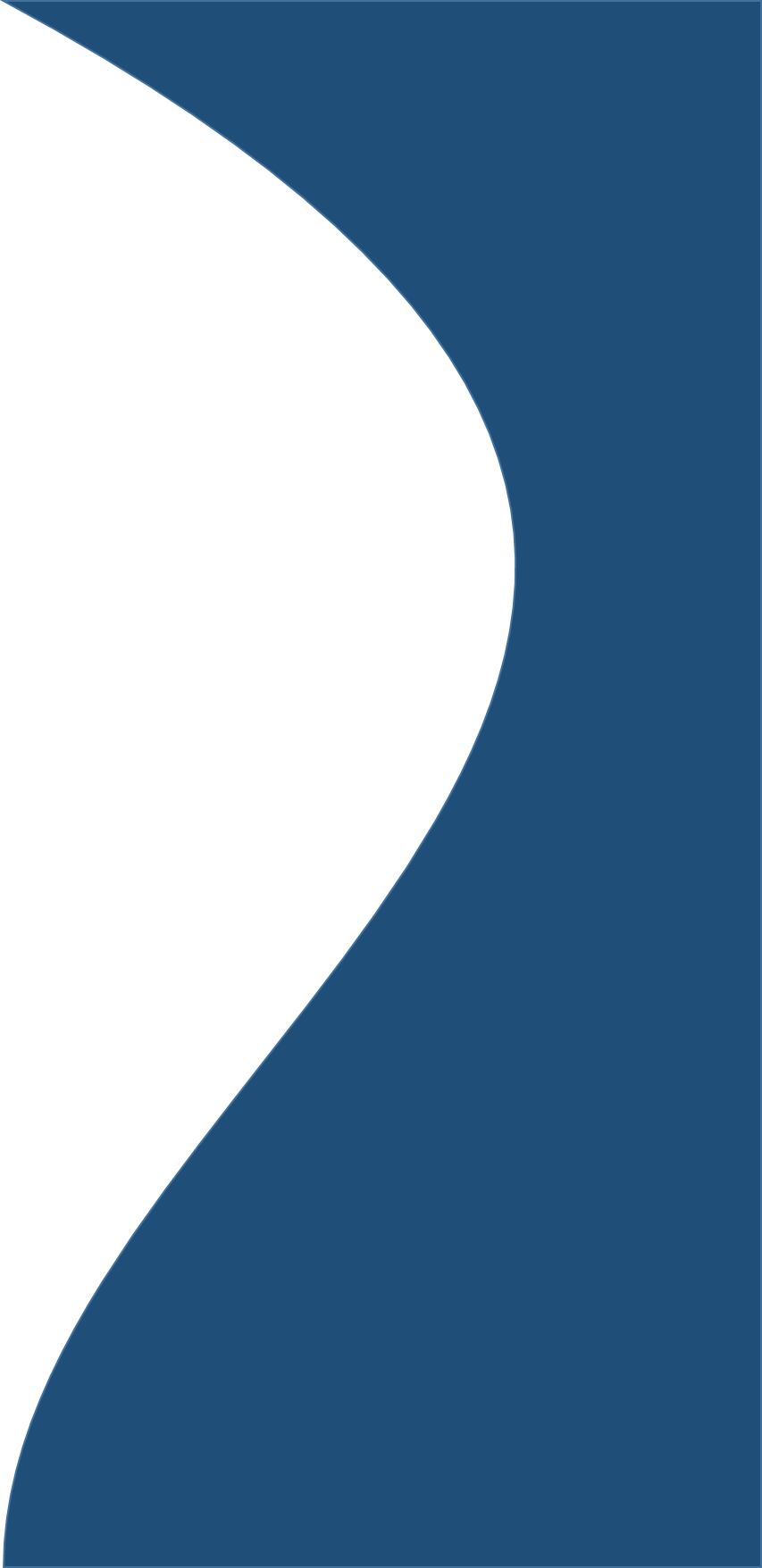 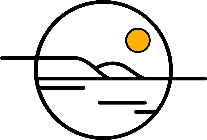 11.10. 2023 kl. 17.30-19.30Sølystskolen, Egå Havvej 5.Afbud:  Dorte, Benedicte, Mette, Lasse, AnneGodkendelse af dagsorden: Randi/Janus – godkendt, der byttes rundt på et par punkter ift. Emilies deltagelseGodkendelse af referat - godkendt17.45-17.50	Meddelelser/orientering – Janus: der afholdes pt. ikke fælleskommunale ledermøder, da der er en større om organisering. Det forventes ikke at få den store indflydelse for Sølystskolens dagligdag. Vi afventer stadig mere nyt om de kommende klynge-samarbejder.
Michael: der er lukket flere interne skole i Aarhus Kommune, hvilket presser elevgruppen på Kaløvigskolen (børn fra opholdssteder, børn der har det markant svære, mere behov for behandling end for skolegang, medfører flere voldsomme konflikter). Der ’kæmpes’ med at få nogle til at lytte og give konkret sparring og økonomi til den ændrede opgave. Samtidig er der flere børn generelt i Aarhus Kommune med socialpædagogiske tilbud. 17.50-18.00	Nyt fra elevrådet – Stadig stille møder, men det går bedre. Der er drøftet:Arbejdspladser på gangene (nogle gange kan biblioteket også bruges)Flere fagdage, mere mulighed for sammenhæng og variation i undervisningen, ture-ud-af-husetEvaluering af mobilfri periode: meget positivt, bedre koncentration, mere sammen, eneste minus at man ikke kan købe med mobilpay i REMA1000Mælkebøtten: dyrt, nogle oplever hår i maden, de ældste køber mere i REMA, ønske om ’tema-uge’ med madToiletter: forslag om kønsopdelte toiletter, mere rengøring, bedre opfyldning af sæbe/papir mm. Aftaler: vi undersøger antal klapborde på gangene, mulighed for at flytte ’kasser’ på væggene på 7. årgang18.40-19.00	Punkter fra sidst:
Toiletter: Hvad kan/skal vi gøre for at holde dem ok rene? – gode faciliteter, men brugen er meget kritisk. Skolens procedure er, at børn og voksne skal komme på kontoret, hvis der opleves noget særligt på et toilet, så toilettet kan lukkes og rengøres (bedre kommunikation om dette til alle klasser). Ligeledes er rengøringspersonalet opmærksomme på det. Tidligere har toiletterne i kælderen v/klubben været kønsopdelte – skal dette genindføres?
Valgfag – kan der være mulighed for at udbyde andre valgfag i 9. klasse end dem, der tilbydes, fx sprog? Emilie hører fra andre elever, at det er svært at have mange sprog i forvejenAP har spurgt forrige 9. årgang og der tegner sig ikke et entydigt billede af ønsker til valgfag: 2 vil gerne have madkundskab hele året, 2 vil gerne have musik hele året, 2 vil gerne have fransk, 2 vil gerne have spansk, 1 vil gerne have krea, 1 vil gerne have teknik/mekanik. Der er mulighed for at søge andre fag i UngiAarhus. Skolens fag skal kunne ca. en klasse ift. økonomiKan der samarbejdes med andre partere? Omkringliggende folkeskoler, UNI, UngiAarhus (der omstruktureres og lave én bydækkende enhed, der formodentlig kan lave mere lokale løsninger). Skolen er fortsat nysgerrige på at udvikle samarbejder med Ung i Aarhus og håber, med tiden, at det kan lade sig gøre.19.00-19.20	Status digital dannelse: Hvor er skolen og hvad er det planlagte næste skridt?Mobilfri periode – prøveperioden er ved at være slut. Det er blevet evalueret i elevrådet + i personalet med positive tilbagemeldinger. Der har løbende været positive tilkendegivelser fra forældre. Der har været få ’bump’ på vejen i skolens hverdag samtidig med, at vi er opmærksomme på, at det giver afledte effekter (mere brug af chromebook til sociale medier, brug for flere fælles arealer til hygge og aktivitet)Emilie: hvad med når elever bruger fx smartwatch eller Macbook?Gitte: positive tilbagemeldinger fra andre forældreJanus: vi konkluderer, at skolen gøres permanent mobilfri. Dette meldes ud til alle inden efterårsferien18.00-18.20	Økonomi – forventet regnskab – vi har skiftet administrationsleder indenfor den seneste måned, hvorfor vi for nuværende afventer de bearbejdede tal. Vi er dog opmærksomme på skolens økonomi, da tendensen (se referat 20230607) til ekstra udgifter i relation til de kommunale besparelser er fortsat. Ligeledes er vi opmærksomme på afvigelser i relation til det udmeldte budget i relation til lønudgifter, midler til fravær etc.Skole og bestyrelse ønsker et mere fyldestgørende materiale fremadrettet, således vi bedre kan styre økonomien i mål. 
Vores nye administrationsleder Freddy Fisker vil deltage på næstkommende skolebestyrelsesmøde. På dette møde ønsker skolebestyrelsen et sammenligneligt regnskab og budget for en periode på 2-3 år tilbage for at kunne have kvalificerede drøftelser og træffe kvalificerede beslutninger.8.   18.20-18.40	Skolemadsordning – jf. ovenstående økonomi-punkt så adskiller vi os ikke væsentligt fra andre skoler i undervisningsdelen, men vores madordning er forholdsmæssig dyr. Skolebestyrelsens stillede sig selv spørgsmålet – hvad må vores madordning koste ekstra? Vi accepterer, at en madordning ikke forventes at være direkte rentabel.
Vi drøftede forskellige løsninger for at gøre Mælkebøtten mere rentabel.19.20-19.25	Eventuelt – vi drøftede om der kan være en gennemgang af klasselokalernes inventar jf. elevrådets punkt om arbejdsområder, passer borde og stole til elevernes alder.19.25-19.30	Punkter til kommende møde:Morten HustedRandi T. Mikkelsen (Forperson)Mikkel Ø. AndreasenAnne K. Ø. ClausenRikke G. Johansen (Næst-forperson)Gitte B. FoldagerLasse S. VestergaardBenedicte Hartz Hagensen 9CEmilie Glerup Pur Søstrøm 8CJanus LaierDorte B. BroAnette PoulsenMichael LaursenKatrine F. JensenBjarke FredbergMette M. Hansen